TEST SOLUTION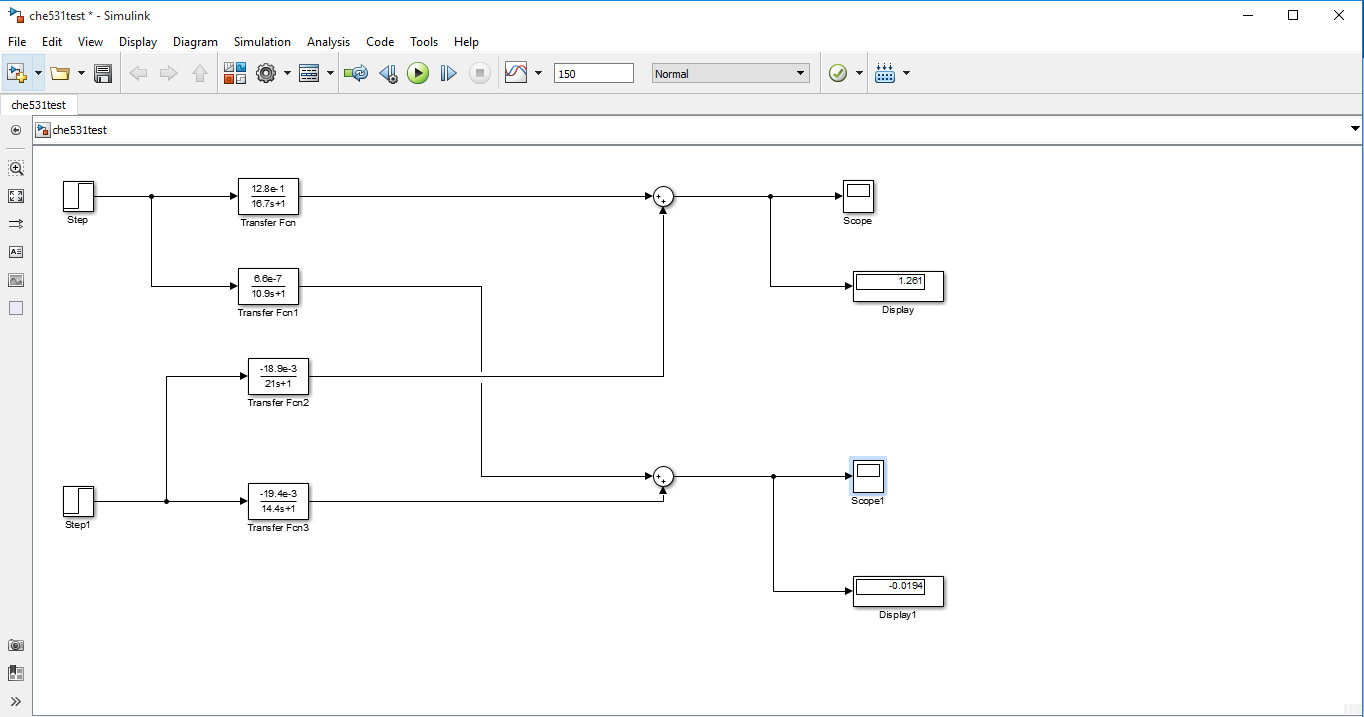 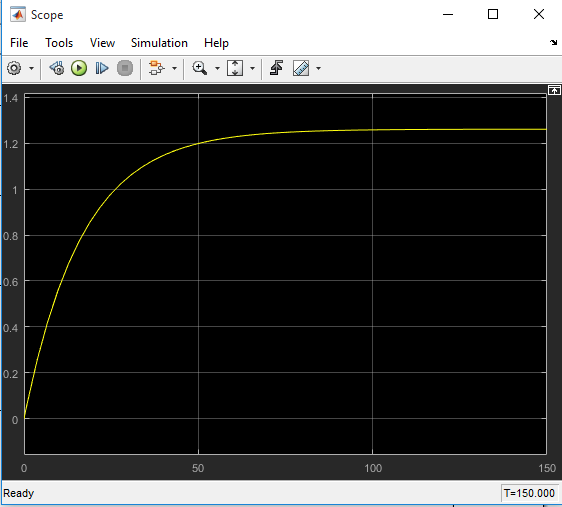 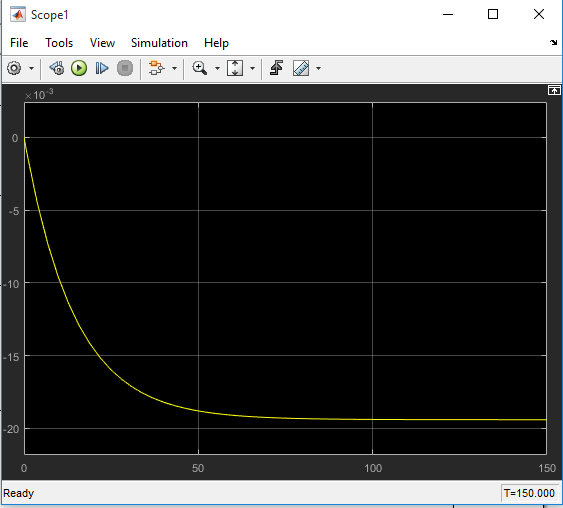 ASSIGNMENT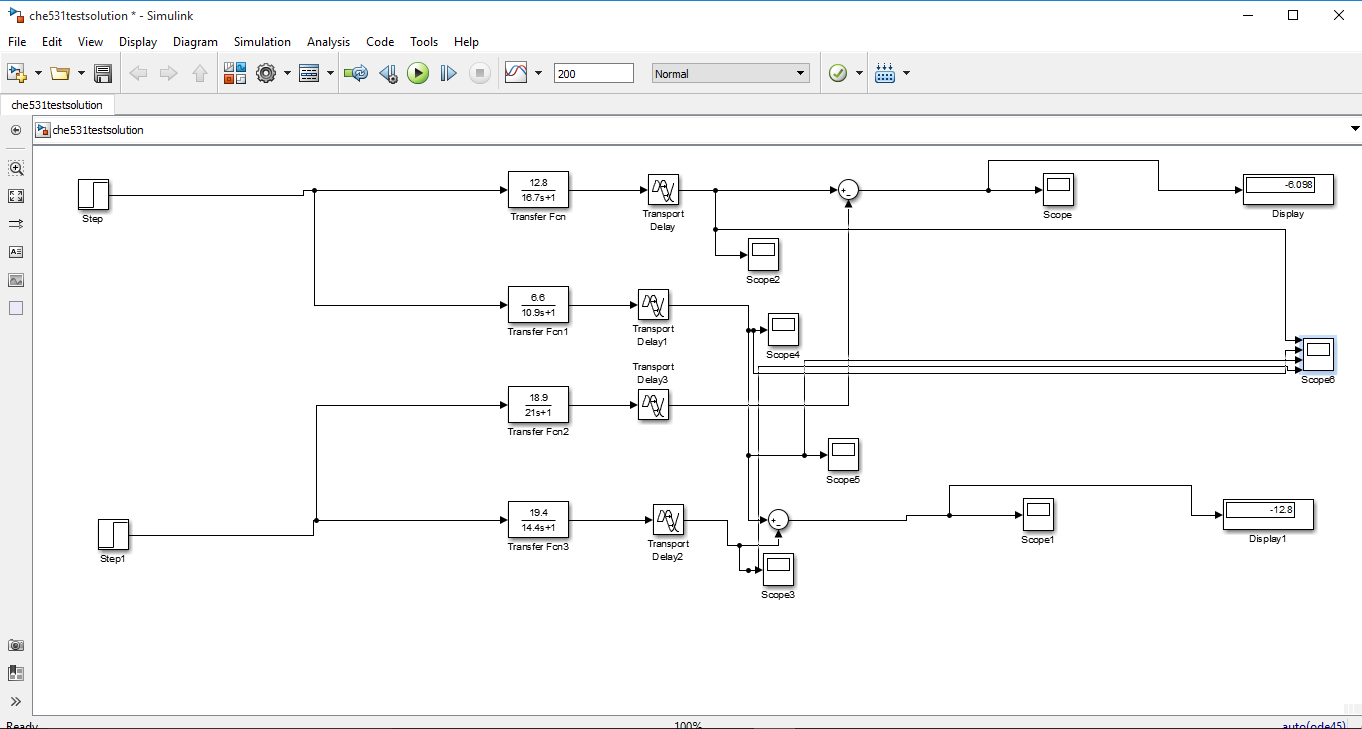 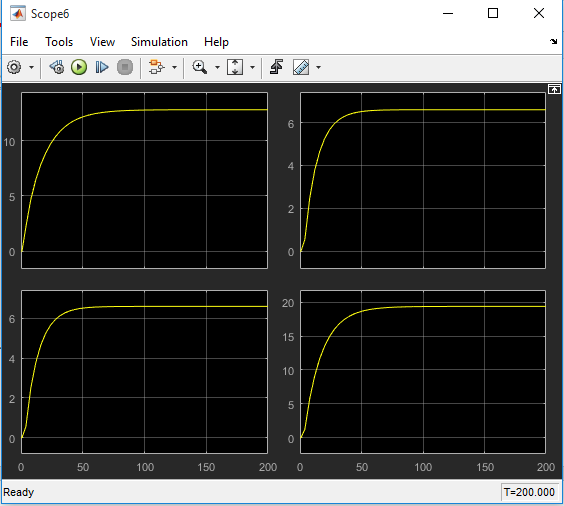 